IndholdIndhold	1Nyt fra DAF kontor	1DAF Atletikreglement	2Børneattester digitaliseres	2DIF nyhedsbrev Foreningsfokus	2Standplads på Expo 2014	2Velkommen til nye klubber	3Alletiders Atletikskole 2014 – bliv arrangør	3Nyt fra DAF kontorVi håber at alle DAF-medlemmer har nydt en dejlig jul, et festligt nytår og nu kan se frem til et 2014 med en masse aktive atletik- og motionstimer! På DAF kontor har vi budt Maria Severin velkommen tilbage fra barsel. Maria vender retur som motionskonsulent til arbejdet med MotionDANMARK Kalenderen 2014. Marias mail er maria@dansk-atletik.dk. 
Katrine Gribel Vorum, der vikarierede for Maria, er glædeligvis fortsat at finde på kontoret, hvor hun som udviklingskonsulent her i det ny år skal arbejde med projekt Skole-OL.  
Ny tilmeldingsfrist for dommerkursus i Aalborg AM den 17.-18. januar er den 14. Januar! så det er stadig muligt at få plads. Bemærk at kurset er fredag til lørdag, hhv. kl. 18–22 og 09–18.DAF AtletikreglementTeknisk Udvalg er undervejs med tilretning af det danske atletikreglement til den nyeste aktuelle version 2014-15. Se afsnit 10, hvor hhv. inde-reglement 2014-15 og Cross/landevejsreglement er opdateret pr. medio december.Børneattester digitaliseresArbejdet med at indhente børneattester bliver nemmere for foreningerne i 2014. Hele arbejdsgangen gøres 100% digital, og der skal ikke længere udskrives blanketter el indhentes fysiske underskrifter. Læs mere på DIF hjemmeside. DIF nyhedsbrev ForeningsfokusDanmarks Idrætsforbund lancerede i starten af december et nyt nyhedsbrev Foreningsfokus målrettet foreningslivet. ’Foreningsfokus’ vil udkomme mindst 6 gange årligt, og har du gode tips og info du gerne vil dele med andre foreningsledere, så send en mail til DIF’s redaktør Jacob Bech Andersen jaa@dif.dk Standplads på Expo 2014Som løbsarrangør er der mulighed for at købe en stand ved Expo i Sparta Hallen i forbindelse med IAAF/AL-Bank VM halvmaraton. Expo’en er åben 25.-28. marts kl. 10-20. Der kan købes plads i et opstillet telt (langs hallen i Stande L; se i mail vedhæftede skitse). Standene er 6 m2, prisen for DAF løbsarrangører er 700 kr./m2 = 4.200 kr. Standvægge 300 kr. Pris i alt 4.500 kr. ex moms. Standen er inkl. strøm, bord/stol, WIFI og rengøring. Der forventes 30.000 besøgende.Yderligere oplysninger og bestilling af standplads, kontakt Niels Jørgen Holdt, Sparta: mail holdt@sparta.dk / tlf. 40192957Velkommen til nye klubberVi kan byde velkommen til den senest indmeldte klub i Dansk Atletik Forbund:Broagerlands ungdoms- & idrætsforening, atletik/løb/gang- velkommen, vi håber at I får megen glæde af jeres DAF medlemskab. Alletiders Atletikskole 2014 – bliv arrangør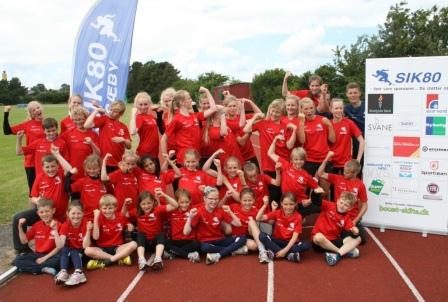 Tag allerede nu en beslutning og bliv arrangør af Alletiders Atletikskole 2014 Atletikskolerne afvikles over 3-5 dage i skolernes sommerferie (uge 27-32) og er en god mulighed for at præsentere lokale børn og unge for atletikken.Den endelige indbydelse udsendes i starten af februar, men allerede nu ligger det fast at NIKE igen i år leverer lækre T-shirts til børn og T-shirts og shorts til trænere, samt at alle deltagere får drikkedunk og diplom. I lighed med tidligere vil det være muligt at benytte et fælles tilmeldingsmodul.I 2013 deltog 13 klubber og i alt flere end 550 børn i atletikskolerne og flere klubber har allerede meldt sig på banen igen som arrangør.Klubberne bestemmer selv deltagergebyret (Vi foreslår 500 kr for 5 dages atletikskole). DAF-gebyret vil være 100 kr. pr. deltager som dækker tøj, tryk og administration. Ønsker du allerede nu at tilmelde din klub, eller har du spørgsmål til Alletiders Atletikskole, så kontakt: DAF’s udviklingskonsulent Morten Albjerg Nielsen tlf: 4326 2306 mail: morten@dansk-atletik.dk  De vigtigste deadlines ligger allerede nu fast:3. februar:	Indbydelse til klubberne pr mail.31. marts:  	Deadline klubtilmelding.Angiv her: dato og adresse for afholdelse, deltagerpris, brug af fælles eller eget tilmeldingssystem og arrangementets kontaktperson     7 april:	Deltager invitationsmaterialet i form af plakater og flyers sendes til klubberne.2. juni: 	Trænerliste med navn, tøjstørrelse (T-shirt og Shorts) sendes til DAF5. juni: 	Deltagerliste med navn, alder og størrelse T-shirt sendes senest til DAF, hvis atletikskolen afholdes i uge 27-29 1. juli: 	Deltagerliste med navn, alder og størrelse T-shirt sendes senest til DAF, hvis atletikskolen afholdes i uge 30-3220. juni eller en uge før afholdelse: Deltagerpakker og trænertøj sendes til klubberne. Meddel venligst hvis modtageradressen for forsendelsen er forskellig fra den, som er brugt til udsendelse af plakater og flyers.